Краткая презентация ПрограммыОсновная образовательная программа разработана творческой группой МБДОУ «ДС № 383 г. Челябинска»,с привлечением родителей (законных представителей) воспитанников, на основе Федерального Государственного Образовательного Стандарта дошкольного образования, утвержденного приказом Министерства Образования и Науки Российской Федерации от 17.10.2013 г. №1155 и предназначена для использования в дошкольной образовательной организации.Программа предназначена для реализации в группах общеразвивающей направленности для детей раннего и дошкольного возраста от 2 месяцев (при наличии условий) до 7 лет. По настоящей программе обучается 308 детей.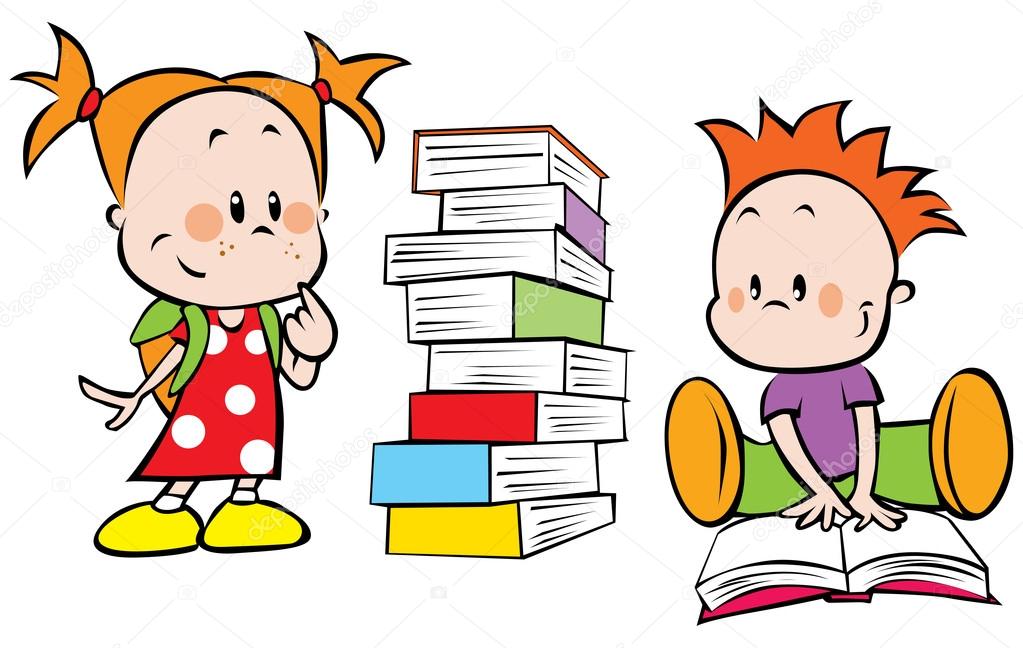 ООП ДО направлена на:создание условий развития ребенка, открывающих возможности для его позитивной социализации, его личностного развития, развития инициативы и творческих способностей на основе сотрудничества со взрослыми и сверстниками и соответствующим возрасту видам деятельности;создание предметно-пространственной развивающей среды, которая представляет собой систему условий социализации и индивидуализации детей.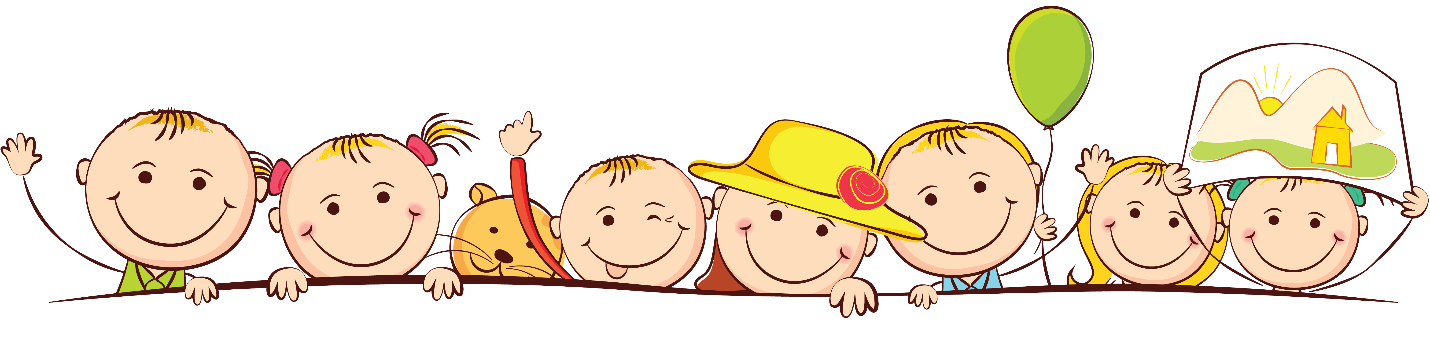 Программа обеспечивает развитие личности детей дошкольного возраста в различных видах общения и деятельности с учётом их возрастных, индивидуальных психологических и физиологических особенностей и направлена на решение следующих задач:охраны и укрепления физического и психического здоровья детей, в том числе их эмоционального благополучия;обеспечения равных возможностей для полноценного развития каждого ребёнка в период дошкольного детства независимо от места жительства, пола, нации, языка, социального статуса, психофизиологических и других особенностей (в том числе ограниченных возможностей здоровья);обеспечения преемственности целей, задач и содержания образования, реализуемых в рамках образовательных программ различных уровней (далее -преемственность основных образовательных программ дошкольного и начального общего образования);создания благоприятных условий развития детей в соответствии с их возрастными и индивидуальными особенностями и склонностями, развития способностей и творческого потенциала каждого ребёнка как субъекта отношений с самим собой, другими детьми, взрослыми и миром;объединения обучения и воспитания в целостный образовательный процесс на основе духовно-нравственных и социокультурных ценностей и принятых в обществе правил и норм поведения в интересах человека, семьи, общества;формирования общей культуры личности детей, в том числе ценностей здорового образа жизни, развития их социальных, нравственных, эстетических, интеллектуальных, физических качеств, инициативности, самостоятельности и ответственности ребёнка, формирования предпосылок учебной деятельности;обеспечения вариативности и разнообразия содержания Программ и организационных форм дошкольного образования, возможности формирования Программ различной направленности с учётом образовательных потребностей, способностей и состояния здоровья детей;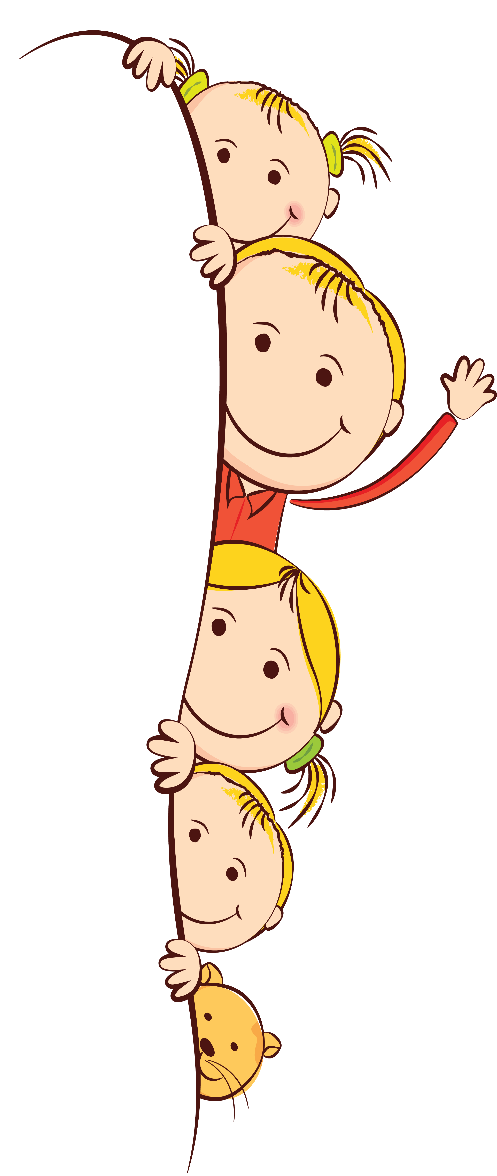 формирования социокультурной среды, соответствующей возрастным, индивидуальным, психологическим и физиологическим особенностям детей;обеспечения психолого-педагогической поддержки семьи и повышения компетентности родителей (законных представителей) в вопросах развития и образования, охраны и укрепления здоровья детей.СИСТЕМА РАБОТЫ ПО ВЗАИМОДЕЙСТВИЮ ДОУ С СЕМЬЁЙ В нашем дошкольном учреждении применяются следующие группы методов и форм работы с родителями:Программа сформирована как программа психолого-педагогической поддержки позитивной социализации и индивидуализации, развития личности детей дошкольного возраста и определяет комплекс основных характеристик дошкольного образования (объём, содержание и планируемые результаты в виде целевых ориентиров дошкольного образования).Группа методовЦель Формы  работы1. наглядно - информационные знакомство родителей с условиями, задачами, содержанием и методами воспитания детей, способствуют преодолению поверхностного суждения о роли детского сада, оказывают практическую помощь семье информационно - аналитические● выставки детских работ; ● фотографии; ● стенды;  ● ширмы,  ● папки-передвижки, ● аудиозаписи бесед с детьми,  ● видеофрагменты организации различных видов деятельности, режимных моментов 2. информационно - аналитические  сбор, обработка и использование данных о семье каждого воспитанника, общекультурном уровне его родителей, наличии у них необходимых педагогических знаний, отношении в семье к ребенку, запросах, интересах, потребностях родителей в психолого-педагогической информации● организация общения с родителями 3. досуговыеобеспечение установления теплых неформальных отношений между педагогами и родителями, а также более доверительных отношений между родителями и детьми. ● совместные детско-родительские праздники и досуги4. информационно-ознакомительные преодоление поверхностных представлений о работе дошкольного учреждения путем ознакомления родителей с самим дошкольным учреждением, с особенностями его работы и педагогами. ● «Дни открытых дверей»; ● родительские собрания; ● индивидуальные и групповые консультации; ●  беседы;  ● посещения на дому;● круглые столы